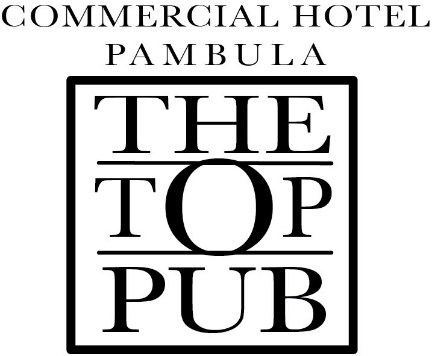 ‘THE TOP PUB’MEMBERSHIP APPLICATION FORMName; ……………………………………………………….               Office / Staff use only;  ………………………………Address; …………………………………………………….              Membership Number; 7777000 …….. ……… ……… ……………………………………………………………………………………………………………………………………………………………………   State; …………………………… Postcode…………………….     Paid $10.00 Annual Fee   Y  /  NEmail; …………………………………………………………              Date   ………/…………/……………Telephone Contact; …………………………………… Date of Birth; ………/………/……..….Signature; …………………………………………………………….                              
TOP PUB MEMBERSHIP Benefits;Membership runs from 1st July until 30th June renewable each yearMembers receive a 20% discount on drinks in Happy Hours (Tues. & Thurs 4pm-6pm/Sun 11am-2pm)Members receive a complimentary “Birthday Drink” on their Birthday. Must be over 18Members receive REWARD POINTS at the rate of one point (1) for every $1.00 spent and members can redeem points at the rate of 25 points per $1 valueMembers are included in our Badge Draws (Wed 5pm – 6.30pm Sat. 12pm – 1.30pm)Members receive an invitation to the Top Pub Christmas Party and other events
You Must present your card for discounts to apply aswe do not hold Cards for you. By you carrying the card it is part of our advertising to promote the Top Pub to provide the best service we can and give discounts where possible.